<2017-2 미디어학과 영상 기자재실(B103) 이용 안내>영상 기자재 대여/반납 안내0. 모두가 사용하는 기자재입니다.미디어학과의 선배, 동기, 그리고 후배들을 위해 소중히 사용하고 반납하도록 합니다.1. 기자재 대여/반납 시간 : 매주 금요일 14:00 ~    정확한 세부 시간은 신청서 접수 후, 담당조교가 대여 가능 여부 확인 후, 개별연락 드립니다.2. 기자재 대여/반납 방법[학과 홈페이지 > 학사행정 > 공지사항]에서 신청서 다운로드 후 작성신청서를 ajoumedialab@ajou.ac.kr로 제출
( 신청 기간 : 2주일前 토요일00:00~1주일前 금요일 23:59 )담당조교가 대여 가능 여부 확인 후 개별연락신청서에 지도교수님의 서명 획득대여 당일, 서명이 된 신청서 2부 제출 후, 대여1주일 후, 대여시간에 반납<예시>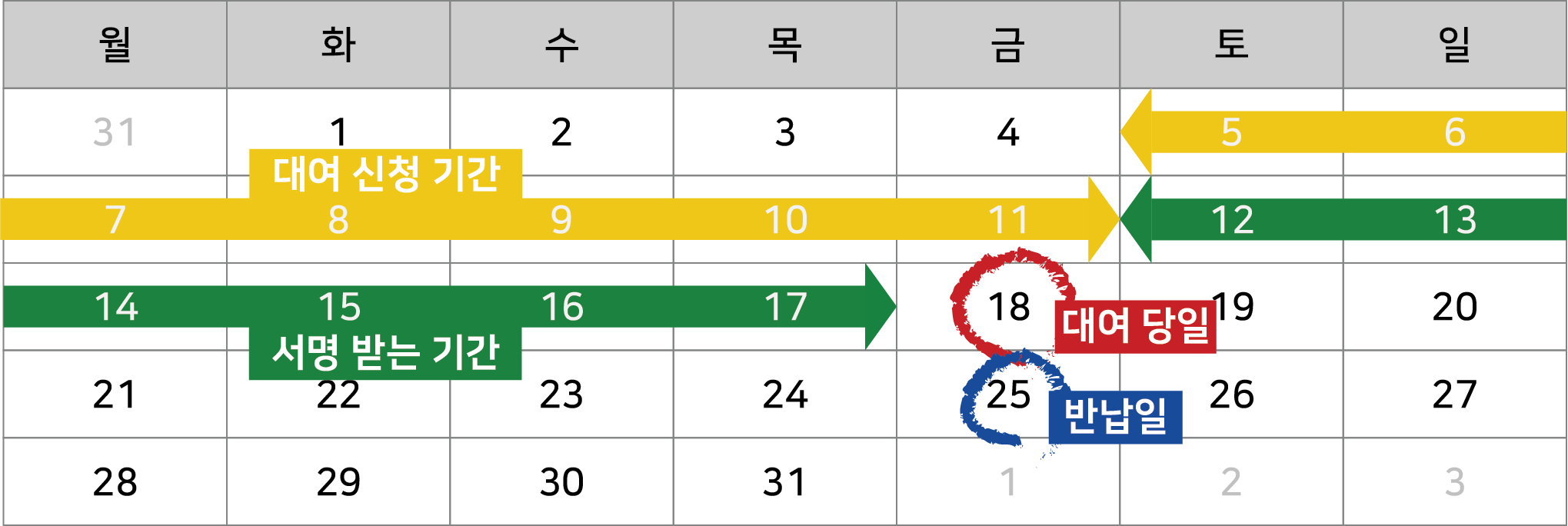 3. 기자재 대여/반납시 반드시 대표학생의 책임하에 장비를 체크하며, 조교와 상호확인합니다. 기자재 대여/반납시 대표학생과 기자재를 담당하는 스태프는 반드시 와서 기자재를 점검할 수  있도록 합니다. 미확인으로 인한 모든 문제는 대표학생(팀)에게 있으므로 반드시 확인할 수 있도록합니다.4. 기자재 대여/반납 신청시간, 대여시간, 그리고 반납시간 등 시간을 잘 지키도록 합니다.기자재 대여/반납에 관련된 시간을 지키지 않을 시, 기본적으로 장비 반출이 불가합니다. 또한, 경중에 따라 대표학생(팀)은 추후 장비 대여에 불이익을 받을 수 있습니다.영상 기자재 대여/반납 유의사항1. 졸업생/휴학생은 대여가 불가합니다.   미디어학과 복수전공 학생들은 대여가 가능합니다.2. 사용한 기자재에 대하여 일어나는 일련의 모든 문제들(분실/파손)에 대한 책임은 본인(팀)에게 있습니다. 문제가 발생 시, 꼭 담당조교에게 알려줍니다.기자재 반출시 반드시 장비목록 리스트의 비고란에 손망실 및 정상작동 여부를 확인하여 상태를 적고, 조교와 상호 확인하도록 합니다.3. [미디어학과수업 > 타과수업 > 그 외] 의 순서로 대여합니다.기자재는 학생들의 등록금으로 구매를 한 것이기 때문에, 교과과정의 수업을 지원하는 것이 원칙입니다. 우선순위 내에서는 이메일의 신청서 선착순입니다.4. 타과 수업은 해당 수업의 교수님에게 서명을 받고, 공모전 등 지도교수님이 따로 없을 경우, 김지은 교수님에게 서명을 받도록 합니다.타과 수업이나 타과 책임 교수님이 있을 경우, 지도교수님 서명란에 해당 교수님의 서명을 받도록하고, 학교 행사 혹은 공모전 등 지도교수님이 따로 없을 경우, 기자재 담당 교수님인 김지은교수님에게 연락하여 서명을 받도록 합니다.5. 규정 위반의 처리 원칙모든 경우는 기자재 담당 교수님과 담당조교가 의논하여 결정합니다.6. 기자재의 손망실 처리 원칙가. 손망실된 기자재의 모든 책임은 대여/사용한 대표 학생과 신청한 팀원이 공동으로 진다.   손망실된 장비 내역과 경중에 따라 담당교수님과 논의 후 페널티 부과나. 손망실이 발생하면 반납시 간략한 손망실 사유서(자유양식)를 작성하여 조교에게 제출하고,   약속한 기일까지 대여한 팀에서 최대한 빠른 시일 안에 수리 및 구입하여 반납다. 단, 소모품의 성격이 있는 장비의 경우, 조교는 기자재 담당교수님과 논의 후, 추후 구입처리로   진행하여 대여 신청자(팀)의 책임을 면할 수 있다.기자재실 담당조교 전동훈 JUN DONG-HOON
E-MAIL : ajoumedialab@ajou.ac.krC.P. : 010-9466-8497내용조치사항신청서 제출 및 대여/반납 시간을 안 지키는 경우대여 불가반납일에 무단으로 반납하지 않는 경우해당 학기 대여 불가대여 기자재의 관리소홀 (강의실이나 회의실 등에 방치)1회 경고 후, 해당 학기 대여 불가외부인을 위해 대신 대여1년 대여 불가개인적인 사항(특히, 상업적 이득을 취하는 목적)으로 이용하다 발각된 경우1년 대여 불가대여하지 않은 장비를 무단으로 반출한 경우 영구 대여 불가